              Об утверждении перечня муниципального имущества СП        Уртакульский сельсовет муниципального района Буздякский район      Республики Башкортостан, предназначенного для предоставления во          владение и (или) пользование на долгосрочной основе субъектам                                 малого и среднего предпринимательства              Руководствуясь Уставом сельского поселения  Уртакульский сельсовет муниципального района Буздякский район Республики Башкортостан ПОСТАНОВЛЯЮ:              1. Утвердить прилагаемый перечень муниципального имущества СП Уртакульский сельсовет муниципального района Буздякский район Республики Башкортостан, предназначенного для предоставления во владение и (или) пользование на долгосрочной основе субъектам малого и среднего предпринимательства (приложение).              2. Разместить прилагаемый перечень на официальном сайте Администрации СП Уртакульский сельсовет муниципального района Буздякский район Республики Башкортостан.              3. Контроль за исполнением данного постановления оставляю за собой.Глава сельского поселения Уртакульский сельсовет:                                                            Кудояров Р.А.                                                                      Приложение к постановлению                                                                      СП Уртакульский сельсовет                                                                      главы Администрации                                                                       МР Буздякский район РБ                                                                       от «28» августа . № 60Перечень  муниципального имущества СП Уртакульский сельсовет муниципального района Буздякский район Республики Башкортостан, предназначенного для предоставления во владение и (или) пользование на долгосрочной основе субъектам малого и среднего предпринимательстваУправляющий деламиСП Уртакульский сельсовет                                               А.З.ТимергалиеваБашҡортостан Республикаhы Бүздəк районымуниципаль районынынУртакүл ауыл советыауыл билəмəhе Хакимиəте452717, Уртакүл ауылыМəктəп урамы, 1тел. 2-52-00, 2-52-01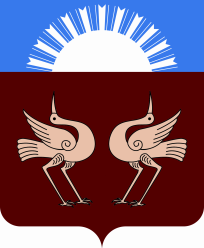 Республика БашкортостанАдминистрациясельского поселенияУртакульский сельсоветмуниципального районаБуздякский район452717, с.Уртакульул.Школьная, 1тел. 2-52-00, 2-52-01                               Ҡ А Р А Р                       «28» август  2017 й.         № 60                     ПОСТАНОВЛЕНИЕ                      «28» августа 2017 г.№ п/пНаименование муниципального имуществаАдресПлощадь(кв.м.)1.Здание сельского дома культурыРБ, Буздякский район, с. Киска-Елга, ул. Дружбы, 1.244,92.Здание детского садаРБ, Буздякский район, с. Уртакуль, ул. Коммунистическая, 1.497,8